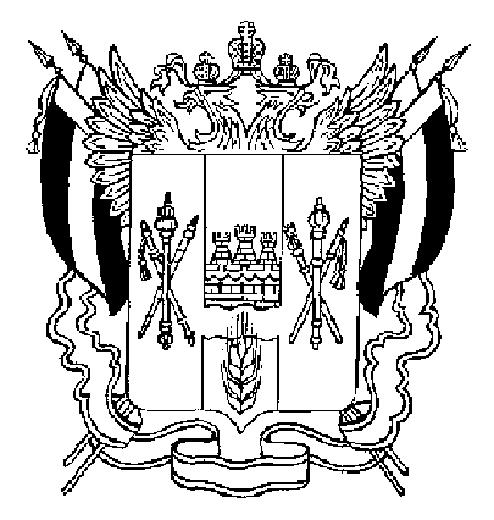 ПРАВИТЕЛЬСТВО РОСТОВСКОЙ ОБЛАСТИРАСПОРЯЖЕНИЕ от 03.12.2020  223г. Ростов-на-ДонуО некоторых мерах по созданию и функционированию в общеобразовательных организациях, расположенных в сельской местностии малых городах в Ростовской области, центров образования естественно-научной и технологической направленностей «Точка роста» В целях реализации мероприятия по созданию и функционированию в общеобразовательных организациях, расположенных в сельской местности и малых городах в Ростовской области, центров образования естественно-научной и технологической направленностей «Точка роста» в рамках федерального проекта «Современная школа» национального проекта «Образование», учитывая решение комиссии Министерства просвещения Российской Федерации по проведению в 2020 году отборов субъектов Российской Федерации на предоставление в 2021 – 2023 годах субсидии из федерального бюджета бюджетам субъектов Российской Федерации на создание и функционирование в общеобразовательных организациях, расположенных в сельской местности и малых городах, центров образования естественно-научной и технологической направленностей в рамках федерального проекта «Современная школа» национального проекта «Образование» (протокол от 23.10.2020 № ВБ-80/03пр):1. Определить министерство общего и профессионального образования Ростовской области региональным координатором реализации мероприятий по созданию и функционированию в общеобразовательных организациях, расположенных в сельской местности и малых городах в Ростовской области, центров образования естественно-научной и технологической направленностей «Точка роста» в 2021 – 2023 годах в рамках федерального проекта «Современная школа» национального проекта «Образование».2. Утвердить комплекс мер («дорожную карту») по созданию и функционированию в общеобразовательных организациях, расположенных в сельской местности и малых городах в Ростовской области, центров образования естественно-научной и технологической направленностей «Точка роста» в 2021 – 2023 годах согласно приложению.3. Контроль за исполнением настоящего распоряжения возложить на первого заместителя Губернатора Ростовской области Гуськова И.А.ГубернаторРостовской области		  В.Ю. ГолубевРаспоряжение вносит министерство общего и профессиональногообразования Ростовской областиПриложение к распоряжениюПравительстваРостовской областиот 03.12.2020 № 223КОМПЛЕКС МЕР («ДОРОЖНАЯ КАРТА»)по созданию и функционированию в общеобразовательных организациях, расположенных в сельской местности и малых городах в Ростовской области, центров образования естественно-научной и технологической направленностей «Точка роста» в 2021 – 2023 годыПримечание.Используемые сокращения: региональный ведомственный проектный офис – Региональный ведомственный проектный офис при министерстве общего и профессионального образования Ростовской области, сформированный в соответствии с приказом министерства общего и профессионального образования Ростовской области от 28.02.2019 № 148 «О создании Регионального ведомственного проектного офиса при министерстве общего и профессионального образования Ростовской области»;субсидия – субсидия на создание (обновление) материально-технической базы для реализации основных и дополнительных общеобразовательных программ цифрового и гуманитарного профилей в общеобразовательных организациях, расположенных в сельской местности и малых городах;федеральный оператор – федеральный оператор проекта по созданию и функционированию в общеобразовательных организациях, расположенных в сельской местности и малых городах, центров образования естественно-научной и технологической направленностей «Точка роста».Начальник управлениядокументационного обеспеченияПравительства Ростовской области	Т.А. Родионченко№п/пНаименование мероприятияОтветственныйРезультатСрок12345Определены:ответственный за создание и функционирование в общеобразовательных организациях, расположенных в сельской местности и малых городах в Ростовской области, центров образования естественно-научной и технологической направленностей «Точка роста» (далее – центр «Точка роста») орган исполнительной власти Ростовской области (региональный координатор); комплекс мер («дорожная карта») по созданию и функционированию центров «Точка роста»Правительство Ростовской областираспоряжение Правительства Ростовской области4 декабря года, предшествующего году получения субсидии Утверждены:должностное лицо в составе регионального ведомственного проектного офиса, ответственное за создание и функционирование центров «Точка роста»;показатели деятельности центров «Точка роста»;типовое Положение о деятельности центров «Точка роста» на территории Ростовской области;перечень общеобразовательных организаций, расположенных в сельской местности и малых городах в Ростовской области, на базе которых планируется создание центров «Точка роста»министерство общего и профессионального образования Ростовской областиправовой акт министерства общего и профессионального образования Ростовской области18 декабря года, предшествующего году получения субсидииСформирован и согласован инфраструктурный листминистерство общего и профессионального образования Ростовской области, федеральный операторписьмо федерального оператора и правовой акт министерства общего и профессионального образования Ростовской областисогласно отдельному графикуЗаключено соглашение о предоставлении субсидии из федерального бюджета бюджету Ростовской области в государственной интегрированной информационной системе управления общественными финансами «Электронный бюджет»министерство общего и профессионального образования Ростовской областисоглашение о предоставлении субсидии30 декабря года, предшествующего году получения субсидии, далее – по необходимостиОбъявлены закупки товаров, работ, услуг для создания центров «Точка роста»министерство общего и профессионального образования Ростовской областиизвещения о проведении закупок1 марта года получения субсидииПроведено повышение квалификации сотрудников центров «Точка роста» по программам из реестра федерального оператораминистерство общего и профессионального образования Ростовской области, федеральный операторудостоверение о повышении квалификации и отчет по программам переподготовки кадров25 августа года получения субсидииПроведен мониторинг работ по приведению площадок центров «Точка роста» в соответствие с методическими рекомендациями Министерства просвещения Российской Федерацииминистерство общего и профессионального образования Ростовской областипо форме, определяемой Министерством просвещения Российской Федерации или федеральным оператором25 августа года получения субсидии,далее – ежегодноНачало работы центров «Точка роста»министерство общего и профессионального образования Ростовской областиинформационное освещение в средствах массовой информации1 сентября года получения субсидииЕжеквартальный мониторинг выполнения показателей создания и функционирования центров «Точка роста»министерство общего и профессионального образования Ростовской областиотчет о выполнении показателей федеральному оператору1 октября года получения субсидии, далее – ежеквартально